                        Dewamuni Shashi Binon Jayathilaka  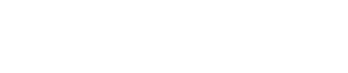 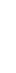 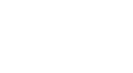 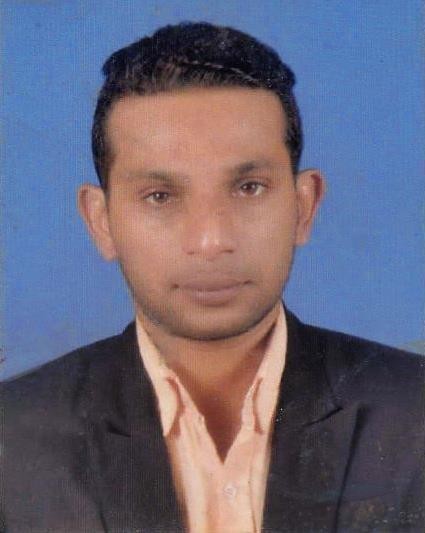 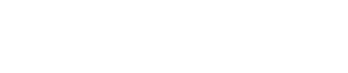 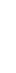 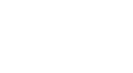 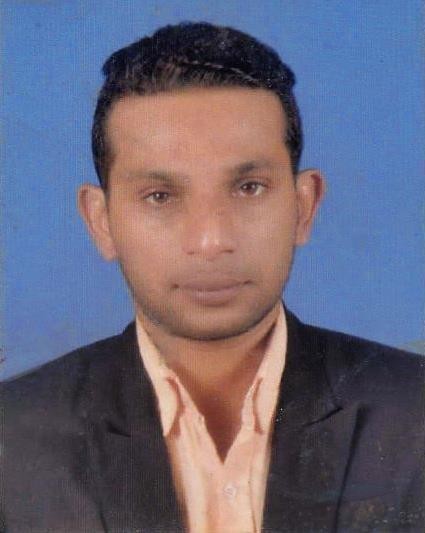 No 57/3, Batakaththara.Madapatha Road,Piliyandala  0094768325497 / 0094765604502           binonjayathilakaa@gmail.com  Profile…….  With the knowledge and skills I have acquired, my ambition is to work in a reputed organization where I could further enhance my creativity, knowledge and skills while sharing my knowledge and experience productivel y with my employer and also I believe my quick learning and easy adaptation skill will help me to do my job successfully.  Career Objective…….  To take up a responsible position in a dynamic and growing organization.  To achieve personal development by being accountable and responsible to the assigned task.  Using my skills to solve the challenges in the organization to achieve its goals  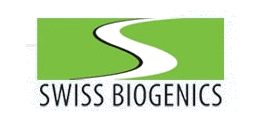 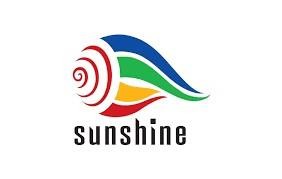 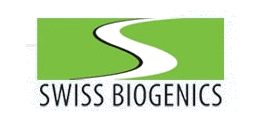 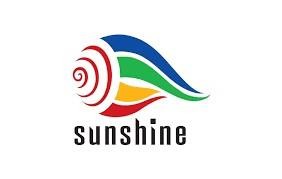   2011 to 2015 April (04Yers):  	DEMONSTRATOR + MIDICAL REPRESENTATIVES  Swiss Biogenic Limited, 27-4/1, York Arcade Road, Colombo 01, Sri Lanka.  Coordinating with Customer and Obtain Oder obtaining the required raw materials on time to Outlet Preparing development costing.  Handling inquiries   Direct negotiation  Communicate and work closely with internal teams and Client  Follow up with Clients for deliveries.  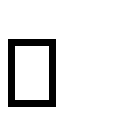 Providing customer with new developments every season keeping in view the Brand’s requirements and its interest.  Maintaining weekly order status reports  Minimize the Wastage  Coordinate With Outlet Manager and Increase Daily Sale with Out any Hostage.  Visit the Doctors to get the Fresh Oder  Support to All the Medical Representative to Build Customer relationship better.  Demonstrate to Client as required  User free with Novo rapid, Act rapid, Novo mix & Mixture flex pen  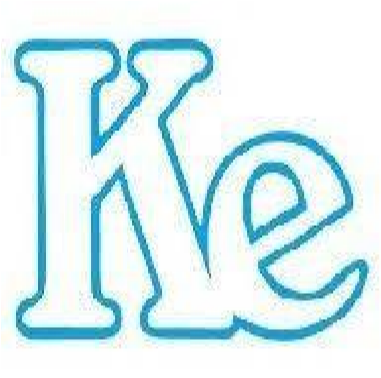   2015 to Present (05Years)  	:  Manager Marketing (ENGINEERING)  Kent Engineers (Pvt) Ltd. No 27, Malwaththa Avenue, Kohuwala,, Sri Lanka (Mechanical,   	Electrical & Plumbing)  	  Coordinating with sites to obtain orders.  Material Receive & GRN  Separate the Site Return and Arrange the Supplier Return  Handling the Import & export(Maldives, Bangladesh and seashell)  Direct negotiation with suppler & buying offices  Stores Arrangement According To OSHAS & ISO 9001-2015  Preparing Each & Every Sites monthly and annual cost  Maintain Minimum Buffer Stock  Maintain Quality of Material & Arrange the On time Delivery to sites.  Raise Purchase Requisition Related to Site Requirement  Maintain Discipline all the Store Keepers (08) and stores Helper.  Raise a Transport Requisition according to the site requirement.  Maintaining weekly order status reports and projection reports.  Check and Authorized All the Invoices before send it to Account Department.  Performing general data entry using ERP System  Ability to work in computerized environment.  Ability to work in teams and provide innovative ideas.  Ability to work independently and under pressure.  Ability to develop positive working relationships.  Self-Motivated and also I have Positive Mental Attitude  And also Deadline Driven, Quick Learner who’s Open to Change and New Learning Opportunities.  People Management as Company Need.  Educational Qualifications…….  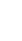 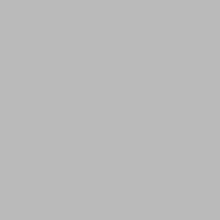 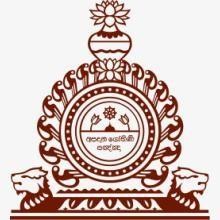 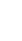 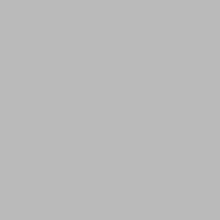 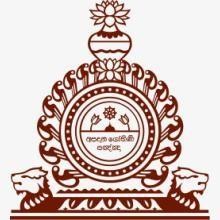 GCE O/L examination – 2003 (5A + 3B)  GCE A/L examination – 2006 [1B+3C(Science Stream)]  Professional Qualification…….   	  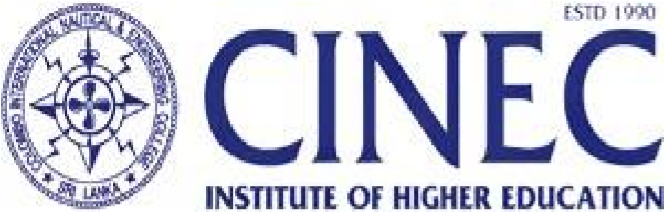 Successfully Completed Business Management Degree [BSc (Hons)] at CINEC  MARTIME CAMPUS (CINCE), Malambe with combined North Umbria University. (U.K) 2007 - 2010  Successfully completed extension course Fire Prevention and Fire Fighting at CINEC MARTIME CAMPUS Malambe Sri Lanka - 2006  Successfully completed extension course Personal Safety and Social Responsibilities at CINEC MARTIME  CAMPUS Malambe Sri Lanka - 2006  Successfully completed extension course Fire Personal Survival Techniques at CINEC MARTIME CAMPUS Malambe - 2006  Successfully completed extension course Elementary First Aid at CINEC MARTIME CAMPUS     Malambe – 2006  Extra-Curricular Activities…….  Member of school Cricket(Frist 11) team (U-13,U-15, U-17, U-19)  Member of Science Cricket Academy  Member Of Science Badminton Teem.  Member of school Sinhala literary club. (2005-06).  Member of CINEC International Swimming Gold Academy and Water Sports.  Personal Details…….  Mrs.W.S Sewandi Alwis  Project Manager   Kent Engineers (PVT) Ltd.  No.27  Malwathtta Avenue  Kohuwala  Nugegoda   Sri Lanka.  Tel: 0094765604502/00941127212035  sewandi@kentengineers.net      Mr. I Anuranga Fonseka  Manager Operation  Flow Tech Engineering (PVT) Ltd  No.201-B  Highlevel Road  Nugegoda  Sri Lanka  Tel: +94117675675 Mobile: +94768257902  sales@flowtecheng.com  I hereby certify and declare that the details furnished above true and correct to the best of my knowledge.  Name: D.S.B.Jayathilaka  	  	  	  	  	  	Date: …………………..  Employment History………Job Responsibilities……..Job Responsibilities:KEY SKILLS……..Name With Initials   Name With Initials   : D.Shashi Binon Jayathilake  Date of Birth       : 30.12.1986  Gender  	  : Male  Nationality       : Srilankan  Religion  	  : Buddhist  Marital Status        : Married  School  	  : Nalanda Collage Colombo 10  N.I.C Number  : 863654297V  Referees……..